ДОГОВОР N _____ 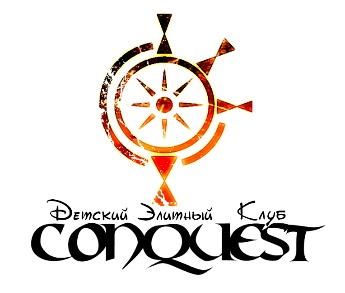 на реализацию образовательных программ и оказания услугКарпович Ирэна Альбертовна, зарегистрированная в качестве индивидуального предпринимателя, что подтверждается свидетельством о регистрации № 309246826600032 от 23.09.2009г., выданным Межрайонной инспекцией Федеральной налоговой службы № 23 по Красноярскому краю (лицензия на право осуществления образовательной деятельности № 9368-л РПА от 30.08.2017г., выдана Министерством образования Красноярского края), именуемая в дальнейшем ИСПОЛНИТЕЛЬ с одной стороны и и_____________________________________________________________________________________,Ф.И.О. законного представителяИменуемый(ая) в дальнейшем ЗАКАЗЧИК, совместно именуемые СТОРОНЫ заключили настоящий Договор о нижеследующем: Общие положения Список терминов и сокращений, используемых в Договоре: Клуб – детский элитный Клуб «Конквэст» (далее - Клуб), в лице ИП Карпович Ирэны Альбертовны (лицензия на образовательную деятельность № 9368-л РПА от 30.08.2017г., выдана Министерством образования Красноярского края).Законный представитель - мать, отец, опекун, попечитель, уполномоченный представитель органа опеки и попечительства или учреждение социальной защиты, в котором находится нуждающейся в опеке или попечительстве несовершеннолетний, либо лица, действующего на основании доверенности, выданной законным представителем.Воспитанник – лицо, указанное в п. 2.2. Договора. База отдыха (б/о) - ____________________________________, расположенная по адресу___________________________________________________________________________. Договор публичной оферты на приобретение клубной карты детского элитного клуба «КОНКВЭСТ» - соглашение, размещенное на сайте Клуба https://conquest-camp.com/.Предмет ДоговораПредметом    Договора   является   реализация   ИСПОЛНИТЕЛЕМ образовательных программ, в виде социально-ориентированных игр, психологических тренингов,  квестов, батлов, битв, шоу-программ, лазертагов, конкурсов, розыгрышей, дискотек, праздничных обедов, и  оказание услуг на   площадке: таёжный курорт «Горная Саланга», б/о «Сосновый бор»,  б/о «Бузим», эко-парк «Адмирал», «Виллатик», б/о «Снежная Долина», б/о «Ольхон Парк» озеро Байкал, и другие площадки для реализации программ клуба, просветительские туры в города России, осуществляемым в виде семейного заезда, с обязательным присутствием законных представителей детей, с наличием  нотариально заверенных доверенностей/согласий доверенным лицам.Исполнитель оказывает услуги непосредственно_______________________________________________________________________________________________Ф.И.О. несовершеннолетнего, дата рожденияв дальнейшем «Воспитанник», по следующей программе: «____________________________________________________________________________________»,наименование программыа Заказчик обязуется оплатить эти услуги. Занятия проводятся в группах (до 15 чел.) по дневной очной форме обучения.Период обучения с _____/_______/20___г., по______/________/20___г.Занятия проводятся по расписанию, утвержденному Исполнителем.Государственные праздники РФ считаются нерабочими днями, в учебном плане не учитываются.Форма и условия оплатыОбщая стоимость обучения за период с ____________ по __________ составляет (_____________________________________) рублей и состоит из:Стоимости обучения за первые 5 (пять) дней образовательной программы в размере 25% от общей стоимости обучения за период, указанный в п.2.4. настоящего Договора. В стоимость первых 5 (пяти) дней выбранной образовательной программы также включаются расходы Исполнителя на приобретение атрибутики (банданы, ленты и др.), услуги по обработке документов (анкет воспитанников) представителями Исполнителя, премии наставников и педагогов дополнительного образования. Указанная сумма перерасчету по п. 3.7. Договора не подлежит.Остальной суммы по Договору за оставшийся период обучения с учетом его длительности (в равных долях за каждый день программы). Исполнитель вправе в одностороннем порядке увеличить стоимость услуг в соответствии с уровнем инфляции, предусмотренным основными характеристиками федерального бюджета на очередной финансовый год. Об увеличении стоимости услуг Исполнитель письменно уведомляет Заказчика. В течение 10 дней с момента получения Заказчиком уведомления стороны подписывают дополнительное соглашение, фиксирующее изменение стоимости услуг.Если исполнение Договора невозможно по вине Заказчика или воспитанника, услуги оплачиваются Исполнителю в полном объеме. Оплата занятий производится авансовым платежом за период обучения, указанный в п.2.4. Сумма предоплаты: 10 000 (десять тысяч) рублей.Полная оплата должна быть произведена Заказчиком не позднее, чем за 14 рабочих дней до начала обучения. В исключительных случаях могут быть согласованы другие сроки оплаты. Оплата считается произведенной в момент зачисления в кассу или на банковский счет суммы в размере стоимости услуг. По предварительной договорённости с Заказчиком, оплата производиться по дополнительному соглашению о рассрочке платежа с равными ежемесячными платежами, при использовании п. 3.5.Перерасчёт осуществляется по уважительной причине при наличии медицинского и (или) документа, подтверждающего обстоятельства невозможности продолжения обучения воспитанника по программе и личного заявления на имя Исполнителя. Заказчик не производит перерасчёт самостоятельно. При пропуске занятий Воспитанником по инициативе Заказчика и (или) без наличия подтверждающих документов перерасчёт не производится.   Обязанности и права сторонИсполнитель обязуется:Оказывать услуги «Воспитаннику» по программе, выбранной «Заказчиком», и по количеству часов/дней, в размере ___ дней.До заключения Договора и в период его действия предоставлять Заказчику достоверную информацию о себе и об оказываемых платных образовательных услугах, обеспечивающую возможность их правильного выбора.Организовывать   предметно-развивающую среду Воспитаннику в Клубе (помещение, оборудование, учебно-наглядные пособия, игры, игрушки).Предоставить  Воспитаннику  образовательные услуги на площадке расположенной на базе территории б/о «______________________________________________» по адресу: ________________________________________________________________________________. Организовать и обеспечить надлежащее предоставление образовательных услуг, предусмотренных разделом II настоящего Договора. Образовательные услуги оказываются в соответствии с федеральными государственными требованиями (в случае реализации дополнительной предпрофессиональной программы), учебным планом, расписанием занятий Исполнителя. Обеспечить Обучающемуся уважение человеческого достоинства, защиту от всех форм физического и психического насилия, оскорбления личности, охрану жизни и здоровья.Заказчик обязуется:Соблюдать Договор публичной оферты на приобретение клубной карты детского элитного клуба «КОНКВЭСТ», размещённый на сайте Клуба, правила внутреннего распорядка площадок и настоящий Договор. Вносить оплату за образовательные услуги, указанные в 3.1. Договора, путем перечисления денежных средств на расчетный счет или внесения денежных средств в кассу Клуба, а также предоставлять платежные документы, подтверждающие такую оплату.Незамедлительно сообщать Исполнителю об изменении номера контактного телефона и места жительства.Лично участвовать в семейном заезде с Воспитанником, а при своем временном отсутствии выдавать нотариально заверенную доверенность и забирать Воспитанника у представителя «Исполнителя», не передоверяя ребенка лицам, не достигшим 16-летнего возраста.Информировать Исполнителя о предстоящем отсутствии Воспитанника; его болезни.Взаимодействовать с Исполнителем по всем направлениям образовательных программ.Уведомлять Исполнителя о наличии медицинских показаний для ограничения занятий Воспитанника в рамках учебных планов по Договору, также уведомлять Исполнителя о наличии каких-либо ограничений в питании Воспитанника, а также противопоказаний по применению медикаментов.Исполнитель имеет право:Расторгнуть настоящий Договор досрочно при систематическом невыполнении Заказчиком своих обязательств, в том числе в случае просрочки оплаты стоимости образовательных услуг, а также в случае, если надлежащее исполнение обязательства по оказанию образовательных услуг стало невозможным вследствие действий (бездействия) Заказчика, уведомив его об этом вторую сторону за 3 дня.Требовать от Заказчика возмещения материального ущерба имуществу Исполнителя в случае его порчи Заказчиком и (или) Воспитанником.Исполнитель вправе по своему усмотрению привлекать для оказания услуг по Договору третьих лиц (субисполнителей).Заказчик имеет право:Принимать участие в работе Клуба с правом совещательного голоса.Вносить предложения по улучшению работы с детьми и по организации услуг в Клубе.Выбирать специалиста для работы с ребенком при наличии соответствующих условий в Клубе.Выбирать образовательную программу из используемых Клубом в работе с детьми. Требовать выполнения Договора публичной оферты на приобретение клубной карты детского элитного клуба «КОНКВЭСТ», Правил внутреннего распорядка и условий настоящего Договора.Получать информацию от Исполнителя по вопросам организации и обеспечения надлежащего оказания услуг, предусмотренным настоящим Договором. Расторгнуть настоящий Договор досрочно в одностороннем порядке при условии предварительного уведомления об этом Исполнителя за 3 календарных дня.Самостоятельно знакомиться с меню и правилами проживания отдыхающих непосредственно на площадке, либо посредством системы Интернет на официальном сайте б/о, или в офисе Клуба, до подписания Договора.Воспитанник не является стороной настоящего Договора, ввиду этого Договор не может устанавливать его обязанности. При этом в соответствии с чт.1 ст. 43 Федерального закона "Об образовании в РФ" Воспитанник обязан:Добросовестно осваивать образовательную программу, выполнять учебный план, в том числе посещать предусмотренные учебным планом учебные занятия, осуществлять самостоятельную подготовку к занятиям, выполнять задания, данные педагогическими работниками в рамках образовательной программы;Выполнять требования устава Клуба, правил внутреннего распорядка, и иных локальных нормативных актов по вопросам организации и осуществления образовательной деятельности;Заботиться о сохранении и об укреплении своего здоровья, стремиться к нравственному, духовному и физическому развитию и самосовершенствованию;Уважать честь и достоинство других обучающихся и работников Клуба, не создавать препятствий для получения образования другими обучающимися;Бережно относиться к имуществу Клуба.Воспитаннику предоставляются академические права в соответствии с ч. 1 ст. 34 федерального закона "Об образовании в РФ". Воспитанник также вправе:Получать информацию от Клуба по вопросам организации и обеспечения надлежащего предоставления услуг по настоящему Договору;Пользоваться в порядке, установленном локальными нормативными актами, имуществом Клуба, необходимым для освоения образовательной программы;Принимать в порядке, установленном локальными нормативными актами, участие в социально-культурных, оздоровительных и иных мероприятиях, организованных Клубом;Получать полную и достоверную информацию об оценке своих знаний, умений, навыков и компетенций, а также о критериях этой оценки.Ответственность сторонСтороны несут ответственность за неисполнение или ненадлежащее исполнение обязательств в соответствии с действующим законодательством.  Заказчик вправе потребовать полного возмещения убытков, причиненных ему в связи с нарушением сроков начала и (или) окончания оказания образовательной услуги, а также в связи с недостатками образовательной услуг.При просрочке оплаты оказанных услуг Исполнитель вправе потребовать уплаты Заказчиком пеней в размере 0,1% от суммы задолженности за каждый день просрочки. Исполнитель не несет ответственность за пропажу вещей Воспитанника и Заказчика, оставленных вне специально организованных для этого Клубом зон.   Исполнитель вправе потребовать полного возмещения убытков, причиненных его имуществу в случае его порчи Заказчиком и (или) Воспитанником.  Срок действия, порядок изменения и расторжения договораДоговор действует с момента его подписания и может быть продлен, изменен, дополнен по соглашению Сторон.Изменения, дополнения к Договору оформляются в форме приложений к нему.Заказчик вправе в любое время расторгнуть настоящий договор при условии оплаты Исполнителю фактически понесенных расходов и услуг, оказанных до момента отказа, предварительно уведомив об этом Исполнителя за 3 календарных дня. Заказчик вправе отказаться от исполнения Договора и потребовать полного возмещения убытков, если в установленный срок недостатки платных образовательных услуг не устранены Исполнителем. Заказчик также вправе отказаться от исполнения Договора, если им обнаружен существенный недостаток оказанных платных образовательных услуг или иные существенные отступления от условий Договора.Настоящий Договор может быть расторгнут по соглашению сторон. По инициативе одной из сторон Договор может быть расторгнут по основаниям, предусмотренным действующим законодательством Российской Федерации в следующих случаях:при существенном нарушении Договора другой стороной;в иных случаях, предусмотренных Гражданским кодексом РФ или другими законами.Существенным признается нарушение Договора одной из сторон, которое влечет для другой стороны такой ущерб, что она в значительной степени лишается того, на что вправе была рассчитывать при заключении Договора.Помимо этого, Исполнитель вправе отказаться от исполнения договора, если Заказчик нарушил сроки оплаты услуг по настоящему договору за текущий месяц, предусмотренные п.п. 3.4.,3.5., 3.6. Договора, что явно затрудняет исполнение обязательств Исполнителем и нарушает права и законные интересы обучающихся и работников Исполнителя. Если Воспитанник своим поведением систематически нарушает права и законные интересы других обучающихся и работников Исполнителя, расписание занятий или препятствует нормальному осуществлению образовательного процесса, Исполнитель вправе отказаться от исполнения договора, когда после трех предупреждений Воспитанник не устранит указанные нарушения. Договор считается расторгнутым со дня письменного уведомления Исполнителем Заказчика об отказе от исполнения договора.Срок действия Договора – с «____»_______20___г по «____»_______20___г.Дополнительные услугиДля достижения целей настоящего Договора стороны также могут согласовать оказание со стороны Исполнителя дополнительных услуг к указанным в п. 2.1. Договора. Взаимоотношения сторон по предоставлению и оплате дополнительных услуг регулируются дополнительным соглашением.Дополнительные условияОрганизация питания Воспитанников в Клубе: 5-разовое питание и проживание в номерах обеспечивается силами базы отдыха, на которой реализуется программа.Стороны настоящего Договора, питание и проживание согласовывают в соответствии с меню базы отдыха и правилами проживания отдыхающих, установленными на базе отдыха.Информация, полученная во время пользования услугой, является интеллектуальной собственностью Исполнителя и подлежит охране в соответствии с законодательством РФ. Распространение полученной информации или передача любым третьим лицам не допускаются.При возникновении споров и разногласий Стороны обязуются приложить все возможные усилия для их разрешения путем переговоров. Срок ответа на претензию — 10 календарных дней. В случае недостижения согласия споры подлежат разрешению в соответствии с действующим законодательством.Во всем остальном, что не предусмотрено настоящим Договором, стороны руководствуются Гражданским кодексом РФ и иным действующим законодательством Российской Федерации.Отсканированные документы, отправленные по электронной почте, указанной в реквизитах, имеют юридическую силу. Если иное не предусмотрено законом, заявления, уведомления, извещения, требования или иные юридически значимые сообщения, с которыми закон или Договор связывает наступление гражданско-правовых последствий для другого лица, влекут наступление таких последствий с момента доставки соответствующего сообщения этому лицу или его представителю. Сообщение считается доставленным и в тех случаях, когда оно поступило адресату, но по обстоятельствам, зависящим от него, не было ему вручено или адресат не ознакомился с ним.Любые изменения и дополнения к настоящему Договору действительны лишь при условии, если они совершены в письменной форме и подписаны правомочными представителями обеих сторон.Факт подписания настоящего Договора подтверждает полное согласие Заказчика с его содержанием. После заключения настоящего Договора все предыдущие договоренности в устной и письменной форме касательно предмета Договора теряют свою силу.Договор составлен в двух экземплярах: один экземпляр хранится у Исполнителя, другой - у Заказчика.Приложение: Приложение №1. Договор публичной оферты на приобретение клубной карты детского элитного клуба «КОНКВЭСТ»;Приложение №2. Согласие законного представителя на передачу электронных устройства ребенка на ответственное хранение КлубуПриложение №3.___________________________.12. Реквизиты и подписи СторонС меню и правилами проживания отдыхающих на б/о «                                 »  ознакомлен и согласен Родитель (или законный представитель) ____________________/____________                                                           ФИО	          ПодписьДоговор№____________ пролонгирован «______»______________20______г. на программу ____________________________________________________________________________________Дата______/________/_________                                                    Подпись______________/______________ИСПОЛНИТЕЛЬИП КАРПОВИЧ ИРЭНА АЛЬБЕРТОВНАФактический адрес: 660071,                                                                                         г. Красноярск,                                                      ул. Дубровинского  110 офис 1Тел: 8(391) 2409070                                                                                             E-mail: noddy@mail.ru                                                                                            ИП КАРПОВИЧ ИРЭНА АЛЬБЕРТОВНА Расчётный счёт: 40802810831000039787ИНН: 246604883135КПП: -ОГРН: 309246826600032Банк: КРАСНОЯРСКОЕ ОТДЕЛЕНИЕ N 8646 ПАО СБЕРБАНКБИК: 040407627Кор. счёт: 30101810800000000627                                                                    ОГРНИП 309246682600032ЗАКАЗЧИК (законный представитель несовершеннолетнего)Ф.__________________________________И.__________________________________О.__________________________________Паспорт серия _________ № __________Выдан______________________ кем_________________________дата _______________________проживает по адресу: _________________________________________________индекс _____________________тел._________________________________в интересах несовершеннолетнего ребенка:Ф.__________________________________И.__________________________________О.__________________________________Дата рождения_______________________Гражданство                                  
Паспортные данные/данные свидетельства о рождении                               
Адрес                                           
 
Телефон                                      